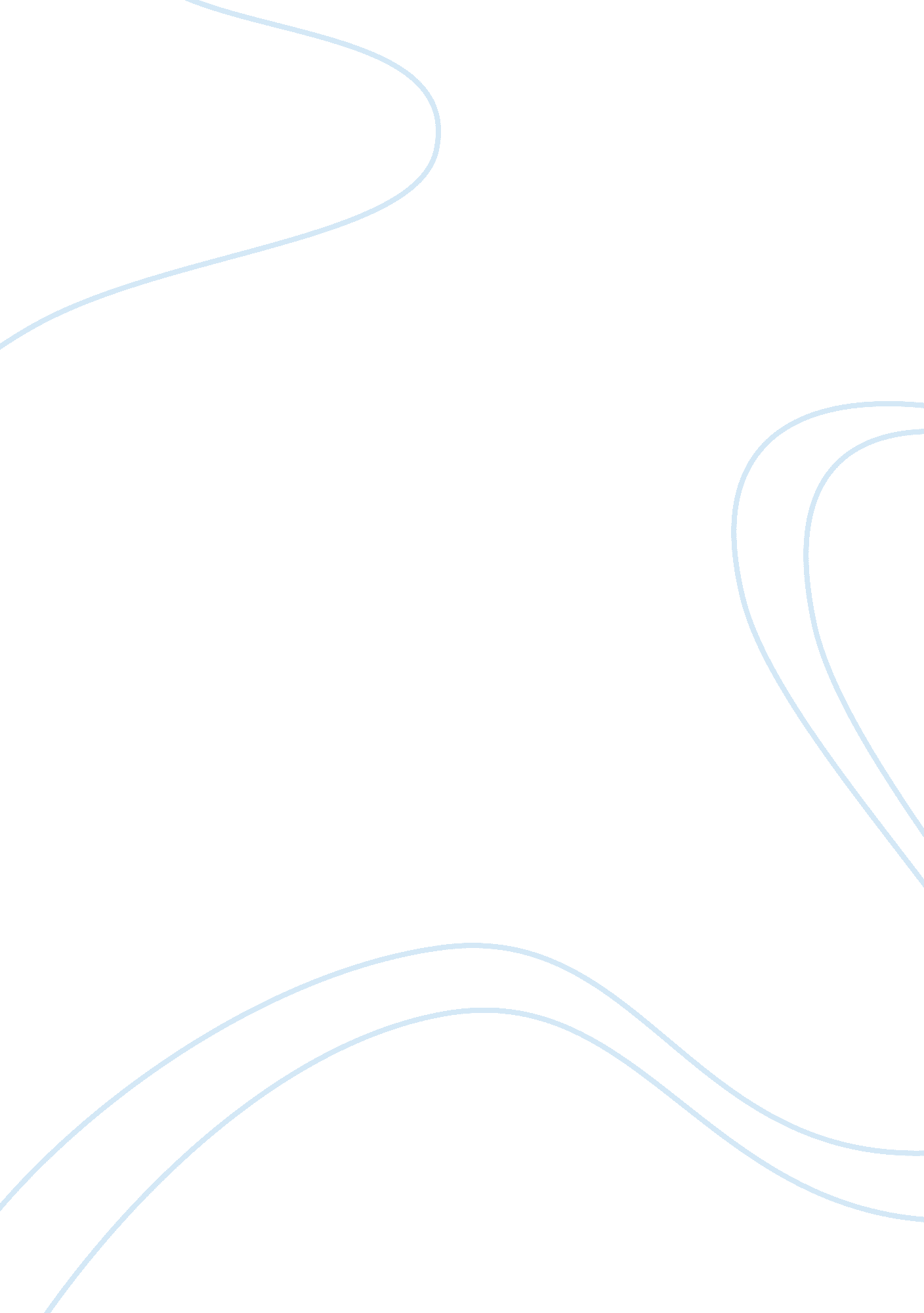 Personal technology action plan phase iiiTechnology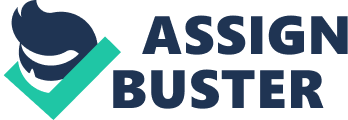 After viewing the video Think be u Your Reputation and Privacy on social Networking Sites would you " present yourself differently on a social media site in comparison to an employment site? Explain. (3 puts) (Think be u Post: Your Reputation and Privacy on Social Networking Sites should be Included as a reference. ) How mighty react and respond if your private personal information were to become public on a social networking site or elsewhere on the internet? Explain. (3 TTS) I would be upset and wonder who put my information out without my permission. I would contact the police and give them everything I had on the case and give them leads to who think did it. Have you ever posted a comment or a photo online you later wanted to remove? Were you able to take it down? Explain. (3 puts) NO, I rarely post anything on the internet Since I am Older and don't like having people I don't care for and or don't know in my business Even When I repost orienting I try not to Offend anyone depending on What the picture and or Video IS. Global (9 puts) One (1) reference required Do you recycle any of purr technology? (Cell phones, computers, printer cartridges, paper? ) Why? Why not? Explain. (3 puts) Depends on what It Is or the value at the parts. I keep all my old cell phones just In case something happens to the new phone. It the counterproposal is in good shape I would use it for parts. Cartridges Is best to turn In for a discount on a new one. 